Międzyzakładowa  Komisja NSZZ „Solidarność” Pracowników Samorządowych Miasta Krakowa życzy zdrowych, pełnych nadziei i ciepła rodzinnego Świąt Bożego Narodzenia.Niech te Święta umocnią Wasze Rodziny  i dadzą siłę do codziennej walki wśród pośpiechu i zgiełku dzisiejszego świata.Nowonarodzone Dzieciątko niech osłoni Was swoją miłością, aby każdy dzień Nowego 2018 Roku był opromieniony światłem wychodzącym z betlejemskiej groty.W imieniu Międzyzakładowej Komisji NSZZ „Solidarność”Pracowników Samorządowych Miasta KrakowaPrzewodnicząca Lucyna Walczykowska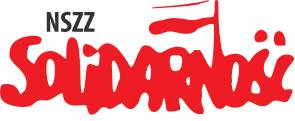 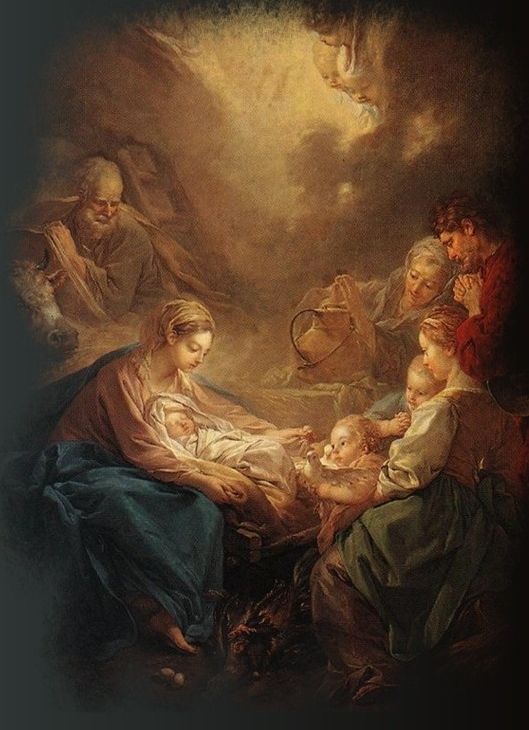 